SLOVENŠČINA                                                                                  18. 3. 2020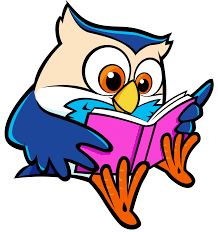 Beri 15 minut knjigo po lastni izbiri. Pripravljaj se za govorni nastop (glej navodila v zvezku).Pojdi na portal UČIMse.com. Izberi otrok vile Navihanke - 3. razred.Izberi SLOVENŠČINA.Prispeš na Raziskovalnica besedil 3, kjer izberi Kako je nastalo Blejsko jezero.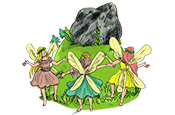 Reši naloge:Raziskujem besedilo 1Raziskujem besedilo 2Velika začetnicaRazglednica